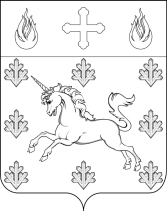   АДМИНИСТРАЦИЯПОСЕЛЕНИЯ СОСЕНСКОЕПОСТАНОВЛЕНИЕ_____17.05.2018_____№_____01-09-24/8_____Об утверждении порядка размещения сведений о доходах, расходах, об имуществе и обязательствах имущественного характера муниципальных служащих и членов их семей на официальном сайте органов местного самоуправления поселения Сосенское и предоставления этих сведений общероссийским средствам массовой информации для опубликованияРуководствуясь Федеральным законом от 2 марта 2007 года № 25-ФЗ «О муниципальной службе в Российской Федерации», Указом Президента Российской Федерации от 8 июля 2013 года № 613 «Вопросы противодействия коррупции», Законом города Москвы от 22 октября 2008 года № 50 «О муниципальной службе в городе Москве», ПОСТАНОВЛЯЮ:1. Утвердить Порядок размещения сведений о доходах, расходах, об имуществе и обязательствах имущественного характера муниципальных служащих и членов их семей на официальном сайте органов местного самоуправления поселения Сосенское и предоставления этих сведений общероссийским средствам массовой информации для опубликования (приложение 1).2. Утвердить Перечень должностей муниципальной службы в администрации поселения Сосенское, замещение которых влечет за собой размещение сведений о доходах, расходах, об имуществе и обязательствах имущественного характера на официальном сайте органов местного самоуправления поселения Сосенское (приложение 2).2. Признать утратившим силу:- Постановление администрации поселения Сосенское от 16.03.2015  № 01-09-14/5 «Об утверждении Порядка размещения сведений о доходах, расходах, об имуществе и обязательствах имущественного характера лиц, замещающих должность муниципальной службы в органах местного самоуправления поселения Сосенское и членов их семей в сети Интернет на официальном сайте органов местного самоуправления поселения Сосенское и предоставления этих сведений общероссийским средствам массовой информации для опубликования»;- Постановления администрации поселения Сосенское от 20.04.2015 № 01-09-20/5 «Об утверждении Перечня должностей муниципальной службы в администрации поселения Сосенское, замещение которых влечет за собой размещение сведений о доходах, расходах, об имуществе и обязательствах имущественного характера, а также сведений о доходах, расходах, об имуществе и обязательствах имущественного характера своих супруги (супруга) и несовершеннолетних детей на официальном сайте органов местного самоуправления поселения Сосенское в информационно-телекоммуникационной сети Интернет». 3. Сектору муниципальной службы и кадров администрации поселения Сосенское (Сергеевой Э.Ю.) ознакомить муниципальных служащих Администрации поселения Сосенское с настоящим Постановлением.4. Настоящее Постановление вступает в силу после его официального опубликования. 5. Опубликовать настоящее Постановление в газете «Сосенские вести» и разместить на официальном сайте органов местного самоуправления поселения Сосенское в информационно-телекоммуникационной сети «Интернет».6. Контроль за исполнением настоящего Постановления возложить на главу администрации поселения Сосенское Тараканову Т.Ю.. Глава администрации поселения Сосенское 	                                              Тараканова Т.Ю. Приложение 1к Постановлению администрации поселения Сосенское№ 01-09-24/8 от 17.05.2018 г.Порядок размещения сведений о доходах, расходах, об имуществе и обязательствах имущественного характера муниципальных служащих и членов их семей на официальном сайте органов местного самоуправления поселения Сосенское и предоставления этих сведений общероссийским средствам массовой информации для опубликования1. Настоящим Порядком регулируются вопросы размещения сведений о доходах, расходах, об имуществе и обязательствах имущественного характера муниципальных служащих администрации поселения Сосенское, за исключением главы администрации поселения Сосенское (далее – муниципальные служащие), их супруг (супругов) и несовершеннолетних детей (далее – сведения о доходах, расходах, об имуществе и обязательствах имущественного характера) на официальном сайте органов местного самоуправления поселения Сосенское в информационно-телекоммуникационной сети «Интернет» (далее – официальный сайт) и предоставления этих сведений общероссийским средствам массовой информации для опубликования в связи с их запросами, если федеральными законами не установлен иной порядок размещения указанных сведений и (или) их предоставления общероссийским средствам массовой информации для опубликования. 2. Действие настоящего Порядка распространяется на муниципальных служащих, замещающих должности муниципальной службы, включенные в перечень должностей, замещение которых влечет за собой размещение сведений о доходах, расходах, об имуществе и обязательствах имущественного характера.  Перечень должностей муниципальной службы, замещение которых влечет за собой размещение сведений о доходах, расходах, об имуществе и обязательствах имущественного характера, утверждается Постановлением администрации поселения Сосенское. 3. Размещаются на официальном сайте и предоставляются общероссийским средствам массовой информации для опубликования следующие сведения о доходах, расходах, об имуществе и обязательствах имущественного характера:а) перечень объектов недвижимого имущества, принадлежащих муниципальному служащему, его супруге (супругу) и несовершеннолетним детям на праве собственности или находящихся в их пользовании, с указанием вида, площади и страны расположения каждого из таких объектов;б) перечень транспортных средств с указанием вида и марки, принадлежащих на праве собственности муниципальному служащему, его супруге (супругу) и несовершеннолетним детям;в) декларированный годовой доход муниципального служащего, его супруги (супруга) и несовершеннолетних детей;г) сведения об источниках получения средств, за счет которых совершены сделки по приобретению земельного участка, иного объекта недвижимого имущества, транспортного средства, ценных бумаг, долей участия, паев в уставных (складочных) капиталах организаций, если общая сумма таких сделок превышает общий доход муниципального служащего и его супруги (супруга) за три последних года, предшествующих отчетному периоду.4. В размещаемых на официальном сайте и предоставляемых общероссийским средствам массовой информации для опубликования сведениях о доходах, расходах, об имуществе и обязательствах имущественного характера запрещается указывать:а) иные сведения, кроме указанных в пункте 3 настоящего Порядка;б) персональные данные супруги (супруга), детей и иных членов семьи муниципального служащего;в) данные, позволяющие определить место жительства, почтовый адрес, телефон и иные индивидуальные средства коммуникации муниципального служащего, его супруги (супруга), детей и иных членов семьи;г) данные, позволяющие определить местонахождение объектов недвижимого имущества, принадлежащих муниципальному служащему, его супруге (супругу), детям, иным членам семьи на праве собственности или находящихся в их пользовании;д) информацию, отнесенную к государственной тайне или являющуюся конфиденциальной.5. Сведения о доходах, расходах, об имуществе и обязательствах имущественного характера, указанные в пункте 3 настоящего Порядка, за весь период замещения муниципальным служащим должности муниципальной службы находятся на официальном сайте и ежегодно обновляются в течение 14 рабочих дней со дня истечения срока, установленного для их подачи. В случае внесения изменений в сведения о доходах, расходах, об имуществе и обязательствах имущественного характера, такие сведения подлежат размещению на официальном сайте не позднее одного рабочего дня после дня поступления изменений.6. Размещение на официальном сайте и предоставление общероссийским средствам массовой информации для опубликования сведений о доходах, расходах, об имуществе и обязательствах имущественного характера, указанных в пункте 3 настоящего Порядка, обеспечивается отделом по организационной работе Администрации поселения Сосенское (далее – организационный отдел).Сведения о доходах, расходах, об имуществе и обязательствах имущественного характера, указанные в пункте 3 настоящего Порядка, предоставляются в организационный отдел сектором муниципальной службы и кадров Администрации поселения Сосенское (далее – кадровая служба). Сведения о доходах, расходах, об имуществе и обязательствах имущественного характера, указанные в пункте 3 настоящего Порядка, размещаются в табличной форме согласно приложению к настоящему Порядку.7. Кадровая служба:а) не позднее рабочего дня, следующего за днем поступления запроса от общероссийского средства массовой информации сообщает о нем муниципальному служащему, в отношении которого поступил запрос;б) в течение семи рабочих дней со дня поступления запроса от общероссийского средства массовой информации обеспечивает предоставление ему сведений, указанных в пункте 3 настоящего Порядка, в том случае, если запрашиваемые сведения отсутствуют на официальном сайте. Если запрашиваемые сведения размещены на официальном сайте, то в указанный срок общероссийскому средству массовой информации предоставляется информация о том, где на официальном сайте они размещены.8. Кадровая служба, организационный отдел, обеспечивающий размещение сведений о доходах, расходах, об имуществе и обязательствах имущественного характера на официальном сайте и их предоставление общероссийским средствам массовой информации для опубликования, несут в соответствии с законодательством Российской Федерации ответственность за несоблюдение настоящего Порядка, а также за разглашение сведений, отнесенных к государственной тайне или являющихся конфиденциальными.Приложение к Порядку размещения сведений о доходах, расходах, об имуществе и обязательствах имущественного характера муниципальных служащих и членов их семей на официальном сайте органов местного самоуправления поселения Сосенское и предоставления этих сведений общероссийским средствам массовой информации для опубликованияСведения о доходах, расходах, об имуществе и обязательствах имущественного характера муниципальных служащих администрации поселения Сосенское с 1 января 20__ года по 31 декабря 20__ года Приложение 2к Постановлению администрации поселения Сосенское№ 01-09-24/8 от 17.05.2018 г.Перечень должностей муниципальной службы в администрации поселения Сосенское, замещение которых влечет за собой размещение сведений о доходах, расходах, об имуществе и обязательствах имущественного характера на официальном сайте органов местного самоуправления поселения СосенскоеЗаместитель главы администрации;Начальник отдела;Заместитель начальника отдела;Заведующий сектором;Заведующий сектором в составе отдела. N п/пФамилия и инициалы лица, чьи сведения размещаютсяДолжностьОбъекты недвижимости, находящиеся в собственностиОбъекты недвижимости, находящиеся в собственностиОбъекты недвижимости, находящиеся в собственностиОбъекты недвижимости, находящиеся в собственностиОбъекты недвижимости, находящиеся в пользованииОбъекты недвижимости, находящиеся в пользованииОбъекты недвижимости, находящиеся в пользованииТранспортные средства (вид, марка)Декларированный годовой доход (руб.)Сведения об источниках получения средств, за счет которых совершена сделка  (вид приобретенного имущества, источники)N п/пФамилия и инициалы лица, чьи сведения размещаютсяДолжностьвид объектавид собственностиплощадь (кв. м)страна расположениявид объектаплощадь (кв. м)страна расположенияТранспортные средства (вид, марка)Декларированный годовой доход (руб.)Сведения об источниках получения средств, за счет которых совершена сделка  (вид приобретенного имущества, источники)1.1.Супруг (супруга)1.Несовершеннолетний ребенок2.2.Супруг (супруга)2.Несовершеннолетний ребенок